Idaho Adult Drug Courts Peer Review Process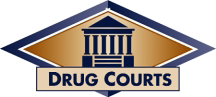 Peer Review Tasks:1. Contact site/coordinator and schedule site visit (see details in procedures document).2. Ask program to complete cover page (send to coordinator) and online assessment (Idaho Adult Drug Court Review).Review questions and complete checklist below, using scoring guidelines from standards map document.3. Clarify information (interview coordinator or other team member(s) as needed) that isn’t clear on, or is missing from, survey.4. Ask coordinator if policy and procedures manual (or other program document) specifies program eligibility criteria and exclusions. [1.1, 1.2]Ask for a copy of the policy and procedures manual (electronic if possible, or ask to review when on site)5. Ask coordinator for list of program’s sanctions and incentives/rewards (to compile at state level).6. Interview judge, coordinator, and other team members about their perception of the program (see sample questions).7. Interview treatment provider about services. [3.5, 3.6]8. Observe staffing (look for judge playing leadership role on team, decisions about and ratio of incentives/rewards to sanctions, differentiation between sanctions and treatment responses). [4.4, 4.5, 4.8, 4.15, 4.16]9. Observe drug court session (look for judge playing leadership role on team, quality of interaction between judge and participants, interaction between team members, time each participant spends in front of judge, implementation of rewards and sanctions). [4.4, 4.8, 4.16, NPC practice] 10. Talk with participants, either individually or in a group, about their perception of the program, including strengths, barriers, and suggestions; amount of fees and feasibility of paying them, size of treatment groups, drug testing pattern, whether they received a participant handbook, ratio of positive to negative feedback program uses, graduation requirements, does the program ask for their feedback, etc. [1.7, 3.6, 4.11-4.14, 4.17, 5.10]11. Complete peer review checklist (list of standards achieved) and provide copy to program at the end of the visit (usually during exit interview) before leaving the site.12. Complete peer review summary report (see report template) and send to program and state office within 2 weeks of the end of the site visit.Peer Review Checklist:The following table includes a summary of the Idaho Adult Drug Court Guidelines and Standards to include during your peer review process. Please check “yes” if the program has this practice and “no” if the program has not implemented this practice. Please note that for efficiency, this list includes most, but not all, of the Standards and does not include the Guidelines. Most of the Standards have one row/check box, but several are divided over multiple rows. The numbers in [brackets] are the number of the Guideline or Standard, for easier cross-referencing. Please see the sample recommendations document for sample language for providing suggestions to this program, as well as the report summary template for an outline of how to write up your findings. Items in bold are high priority for inclusion in the written summary. Feel free to take notes on a separate page as needed. Please complete the checklist and leave a copy with the program at the end of the visit before leaving the site. If you conduct an exit interview or closing meeting with the team, copies can be made of the checklist to distribute to attendees.Peer reviewer: Complete and leave copy of checklist with program at end of visitProgram: This is a preliminary report of findings – full report to followPractices Based on Idaho Guidelines and StandardsPractices Based on Idaho Guidelines and StandardsPractices Based on Idaho Guidelines and StandardsPractices Based on Idaho Guidelines and StandardsYESNOSurvey Response  [1.3] Target population/Eligibility criteria written and include:Intention of program to serve moderate-high to high risk  and high need offendersPriority given to offenders at imminent risk of incarcerationConsideration given to offenders failing to comply with probation at substantial risk of revocation[1.7] Fees are required[1.7] Drug court adjusts fees based on ability of participant to pay[1.7] Program establishes a clear payment plan with offenders AND keeps them current on their fee payments throughout their participation[1.8] Participant pays for treatment, but on a sliding fee scale[1.10] Participants with mental illness accepted/retained in drug court[2.1] Participants identified through a structured screening process[2.2] Candidates undergo a substance abuse assessment (GAIN-SS, Q, or I)[2.3] Candidates undergo a criminogenic risk assessment (LSI-R)[2.5] Treatment plan based on clinical assessment (GAIN-I) performed by qualified professional[2.6] Individuals assessed by both court and treatment, and matched to appropriate treatment/interventions to address needs[3.1] Treatment provided by state-approved treatment programs[3.2] Program has procedures to assure treatment services are delivered within available treatment funding[3.4] Drug Court treatment intended for chemically addicted/dependent and moderate to high criminogenic risk [3.4] Drug court does not allow low-risk offenders (LSI < 18) (are low-risk offenders screened out?)[3.5] Treatment is intended to address criminogenic needs and is evidence-based[3.6] Treatment group size is regularly no more than 12 (brief exceptions allowed)[3.7] Treatment services offered include: A cognitive, behavioral model and addresses criminal thinking[3.7B] Treatment services offered include: Family education/treatment[3.7D] Treatment services offered include: Incorporation of parenting, child support, and custody issues[3.7F] Treatment services offered include: Prompt, systematic reporting to team of participant behavior, compliance, progress, achievements[3.7G] Treatment services offered include: 4 phases (orientation, treatment, transition, maintenance)[3.8] Minimum length of program is 12 months (Phases 1-3 = 9 months, phase 4 = 3 months)[3.14] Two or fewer treatment providers are used[3.15] Treatment representative always/almost always attends staffing and drug court sessions[4.1] Judge is volunteer and lasts a minimum of 3 years [4.2] In phase 1, participants regularly appear before the judge at least twice per month[4.2] In phase 2, participants regularly appear before the judge at least twice per month[4.4] Drug court team includes (at minimum) judge, prosecutor, defense counsel, probation/ community supervision, treatment provider, law enforcement representative, coordinator[4.5] Staffings occur and involve judge, coordinator, prosecutor, defense counsel, probation officer, treatment provider, law enforcement representative[4.6]  Staffings occur at least 2 times per month[4.7] All drug court team members are identified on release form[4.8] Judge serves as leader of drug court team, maintains active role[4.11] Random, observed UA/testing, occurs a minimum of 2 times per week or 10 times per month[4.12] Drug test results are routinely available within 48 hours[4.13] Drug testing available on weekends and holidays[4.14] Participants are provided handbook with expectations and requirements[4.14] Participant handbook specifies graduation criteriaN/A[4.16] Program emphasizes positive responses (4:1 minimum ratio of positive to negative; use observation of court hearing and interviews with team to assess)[4.17] Graduation criteria include: Successful completion of substance abuse treatment[4.17] Graduation criteria include: Successful completion of cognitive restructuring program[4.17] Graduation criteria include: 6 months continued abstinence from alcohol/other drugs[4.17] Graduation criteria include: Maintenance of responsible vocational/educational status[4.17] Graduation criteria include: Demonstrated effective use of community-based recovery support[4.17] Graduation criteria include: Payment of fees or agreed upon payment plan[4.17] Graduation criteria include: Acceptable written relapse prevention planN/A[4.18] All members of team maintain frequent, ongoing communication about participants to ensure certain, swift, coordinated responses[4.19] Program has written policies and procedures, and staff orientation, regarding confidentiality[4.20] Participants sign statewide uniform release form upon program entry (ask coordinator)[4.21] Program protects against unauthorized sharing of sensitive participant information [5.10] Client feedback obtained twice per year using statewide format; data used by team to consider changes in court operations[5.12] Program evaluation results/recommendations reviewed and implemented, used to make program modifications[6.2] Formal written agreements (e.g., MOU’s) exist between local partner agencies[6.4] Trial Court Administrator in each District convenes an annual meeting to discuss district-wide issues affecting program operations and outcomes[6.5] Coordinator convenes team meeting at least 2 times per year for addressing program issues (policy, quality assurance, communication, problem-solving)[6.6] Judge convenes meeting at least 2 times per year for training for entire team (Coordinator assesses training needs and arranges training)Practices Based on NPC Research FindingsPractices Based on NPC Research FindingsPractices Based on NPC Research FindingsPractices Based on NPC Research FindingsTreatment communicates with program via e-mail Estimated time between arrest and referral is 50 days or lessProgram offers mental health treatmentProgram offers gender-specific services [Idaho Guideline]Program offers residential treatmentProgram offers anger management classesProgram offers health careProgram offers dental careProgram caseload (individuals served at one time) is less than 125Drug court has guidelines on the frequency of individual treatment sessions that a participant must receiveParticipants spend a minimum of 3 minutes with the judge per court appearance on averageTeam members are given a copy of the guidelines for sanctionsIn order to graduate, participants must have a sober housing environmentNew possession arrest does not automatically lead to terminationNew hires to the drug court complete formal training/orientationPractice Based on Canon 3B(7) of the Idaho Code of Judicial ConductPractice Based on Canon 3B(7) of the Idaho Code of Judicial ConductPractice Based on Canon 3B(7) of the Idaho Code of Judicial ConductPractice Based on Canon 3B(7) of the Idaho Code of Judicial ConductProgram has developed a clear policy for compliance with ex parte communications